СОВЕТ  ДЕПУТАТОВМУНИЦИПЛАЬНОГО ОБРАЗОВАНИЯ  СПАССКИЙ СЕЛЬСОВЕТ САРАКТАШСКОГО РАЙОНА  ОРЕНБУРГСКОЙ ОБЛАСТИВТОРОГО СОЗЫВАР А С П О Р Я Ж Е Н И Е_________________________________________________________________________________________________________14.12.2022	                                            с. Спасское                                       № 20-рО созыве внеочередного двадцатого   заседания Совета депутатовСпасского сельсовета  второго созыва       1.  В соответствии со статьей 28 Регламента Совета депутатов сельсовета:  Созвать внеочередное двадцатое   заседание Совета депутатов сельсовета второго созыва 20 декабря  2022 года в 15.00 часов в зале администрации сельсовета с повесткой дня:      1) О передаче осуществления части  полномочий администрации Спасского сельсовета Саракташского района Оренбургской области администрации муниципального образования  Саракташский район на 2023 год.           2)  О передаче части полномочий администрации Спасского сельсовета Саракташского района Оренбургской области по осуществлению внешнего муниципального финансового контроля на 2023 год.     3) Об утверждении бюджета Спасского сельсовета на 2023 год  и на плановый период 2024 и 2025 годов.     4) О плане работы Совета депутатов муниципального образования Спасский сельсовет Саракташского района Оренбургской области на 2023 год.      5) О передаче части полномочий по подготовке проектов документов и расчетов, необходимых для составления проекта бюджета, исполнения бюджета муниципального образования Спасский сельсовет Саракташского района и полномочий по ведению бюджетного учета и формированию бюджетной отчетности администрации муниципального образования  Спасский сельсовет Саракташского района.      6) Разное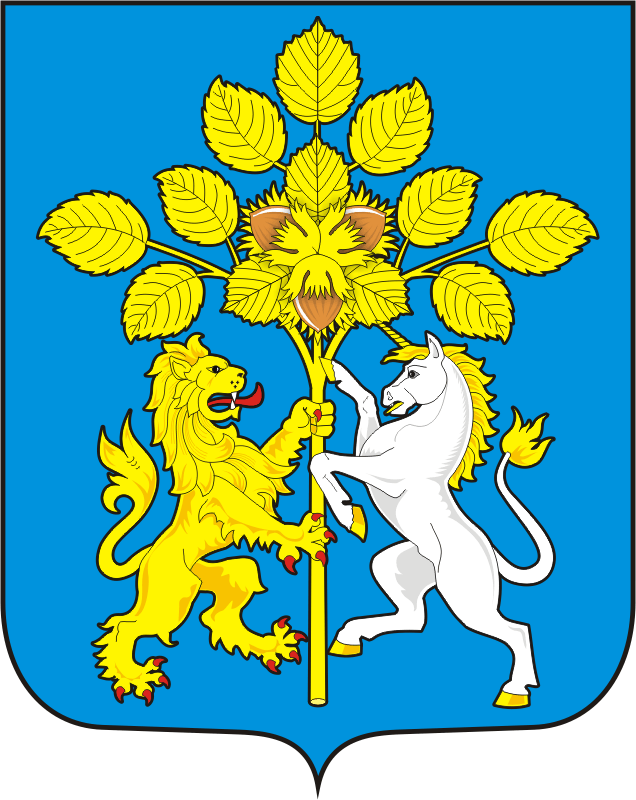 Председатель Совета депутатов   Р.М. Магомедов                                      